Name_______________                       Date__________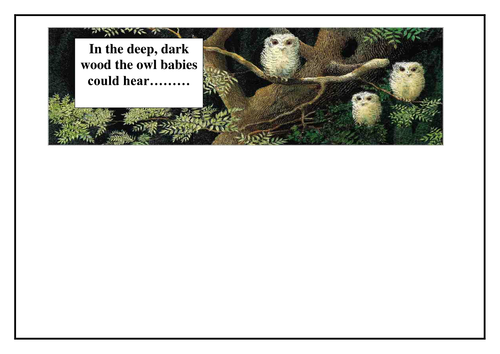 There were ___________ owl babies.Thy lived in a hole in the trunk of a ________.It was their ____________. One day the owl babies woke up and their______________ had gone.“Maybe she will bring some___________for us to eat”said Percy. “I ___________ my Mummy”__________ Bill.It was ______________ in the wood. The babies closed their___________ and wished their Owl Mother would ____________.And _______ came.“I _________ my mummy!” said Bill.three       Mother        home        eyes        want        foodtree         love             come         she         dark         said